جذاذة تنشيط درس قراءةالمحتوى : نص الاختيار الصعب نجيب محفوظ  عدد :5   ص : 15التوقيت  : 30 دقعدد الجذاذة  : 5الوحدة : 1النشاط  : قراءةالمجال  : اللغات – عربية -هدف الحصةالأهداف المميزةمكونات الكفايةكفاية المادةكفاية المجاليذكر صلة الشخصيات بالأحداث.يقرأ جزءا من المكتوب قراءة جهرية للإستدلال به على رأي آخريقرأ نصا  يحصل له من خلال بنيته الكلية معنى إجمالييقرأ نصوصا متنوعة موظفا قدراته في بناء المعنىيتواصل المتعلم باستعمال اللغة العربية مشافهة وكتابةأقيمأحللأعمق فهميأكتشفما هي الشخصية التي كان لها دور كبير في أحداث النص ؟ كيف ذلك ؟.دور ذوي الاحتياجات الخصوصية في المجتمعالمعاق معاق الخلاق وليس معاق الجسدالإجابة على السؤال كتابيا مع الدليل.قراءة الإجابات قراءة جهريةما هو الحدث الرئيسي في النصفي النص مجموعة من الشخصيات ومجموعة من المواقف تجاه هذا الحدث أستعين بالجدول للتعرف عليها وتصنيفها:أشرح العبارات التالية : قصارى جهدي – خاب سعيك الإجابة على بعض الأسئلة الواردة بكتاب التلميذطرح أسئلة من طرف بعض التلاميذالبحث عن عبارات طريفة وردت بالنص.عرض صورة لمركز تأهيل المعاقين :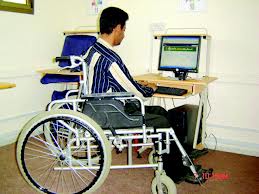 ابحث عن العلاقة بين الصورة ومحتوى النص ؟أتوسعأبدي رأييالإجابة على السؤال كتابيا مع الدليل.قراءة الإجابات قراءة جهريةما هو الحدث الرئيسي في النصفي النص مجموعة من الشخصيات ومجموعة من المواقف تجاه هذا الحدث أستعين بالجدول للتعرف عليها وتصنيفها:أشرح العبارات التالية : قصارى جهدي – خاب سعيك الإجابة على بعض الأسئلة الواردة بكتاب التلميذطرح أسئلة من طرف بعض التلاميذالبحث عن عبارات طريفة وردت بالنص.عرض صورة لمركز تأهيل المعاقين :ابحث عن العلاقة بين الصورة ومحتوى النص ؟أبحث عن اسباب الاعاقات وكيفية تحاشي بعضها .عرض التلاميذ لأعمالهم في حصة التواصل الشفوى كلما سنحت الفرصةلا يأس مع الحياة ولا حياة مع اليأس أبدي رأيي في هذه المقولةالإجابة على السؤال كتابيا مع الدليل.قراءة الإجابات قراءة جهريةما هو الحدث الرئيسي في النصفي النص مجموعة من الشخصيات ومجموعة من المواقف تجاه هذا الحدث أستعين بالجدول للتعرف عليها وتصنيفها:أشرح العبارات التالية : قصارى جهدي – خاب سعيك الإجابة على بعض الأسئلة الواردة بكتاب التلميذطرح أسئلة من طرف بعض التلاميذالبحث عن عبارات طريفة وردت بالنص.عرض صورة لمركز تأهيل المعاقين :ابحث عن العلاقة بين الصورة ومحتوى النص ؟